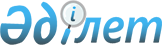 Қазақстан Республикасы Үкіметінің 1995 жылғы 29 желтоқсандағы N 1880 қаулысына өзгерістер енгізу туралы
					
			Күшін жойған
			
			
		
					Қазақстан Республикасы Үкіметінің 2004 жылғы 22 шілдедегі N 782 Қаулысы. Күші жойылды - Қазақстан Республикасы Үкіметінің 2017 жылғы 27 наурыздағы № 140 қаулысымен.
      Ескерту. Күші жойылды – ҚР Үкіметінің 27.03.2017 № 140 қаулысымен.
      Қазақстан Республикасының Үкіметі қаулы етеді: 
      1. "Халықаралық ізгілік көмек мәселелері жөніндегі комиссия туралы" Қазақстан Республикасы Үкіметінің 1995 жылғы 29 желтоқсандағы N 1880  қаулысына (Қазақстан Республикасының ПҮКЖ-ы, 1995 ж., N 41, 512-құжат) мынадай өзгерістер енгізілсін: 
      көрсетілген қаулымен бекітілген Халықаралық ізгілік көмек мәселелері жөніндегі комиссияның құрамына мыналар енгізілсін: 
      Әйтімова                 - Қазақстан Республикасы Премьер- 
      Бірғаным Сарықызы          Министрінің орынбасары, төрайым 
      Коржова                  - Қазақстан Республикасының Экономика 
      Наталья Артемовна          және бюджеттік жоспарлау вице-министрі, 
                                 төрайымның орынбасары 
      Қонаев                   - Қазақстан Республикасының Төтенше 
      Эльдар Асқарұлы            жағдайлар жөніндегі агенттігі 
                                 төрағасының орынбасары; 
      "Белоног Анатолий Александрович - Қазақстан Республикасының Денсаулық сақтау бірінші вице-министрі, төрағаның орынбасары" деген жол мынадай редакцияда жазылсын: 
      "Белоног Анатолий Александрович - Қазақстан Республикасының Денсаулық сақтау вице-министрі - Қазақстан Республикасының Бас мемлекеттік санитарлық дәрігері"; 
      көрсетілген құрамнан Келімбетов Қайрат Нематұлы, Ким Афанасий Григорьевич, Шығанбаев Ерғали Әбдімомынұлы шығарылсын. 
      2. Осы қаулы қол қойылған күнінен бастап күшіне енеді. 
					© 2012. Қазақстан Республикасы Әділет министрлігінің «Қазақстан Республикасының Заңнама және құқықтық ақпарат институты» ШЖҚ РМК
				
Қазақстан Республикасының
Премьер-Министрі